Para preguntar por la salud de alguien que se ve enfermo se usa la pregunta:		What’s the matter with you?Se responde:-I have… (la enfermedad) o (Inglés US)-I have got … (la enfermedad) (Inglés UK)-I’ve got…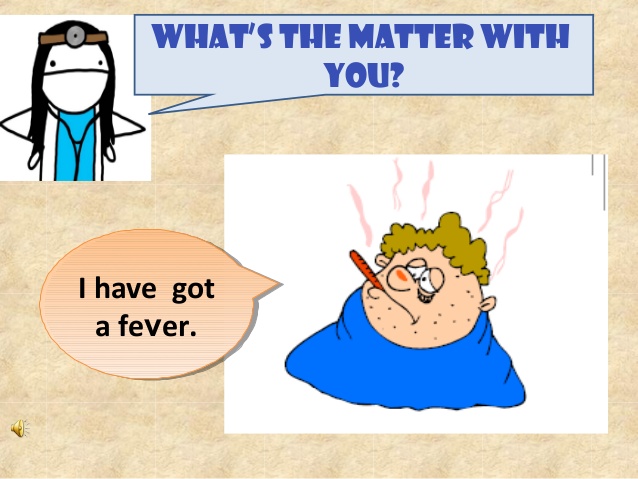 -A continuación tienes una serie de ejercicios para expresar problemas de salud, para comprobar cuanto has aprendido.-Tienes que buscar en el cuadrito el nombre de la enfermedad que corresponda a cada número. Intenta no mirar el vocabulario.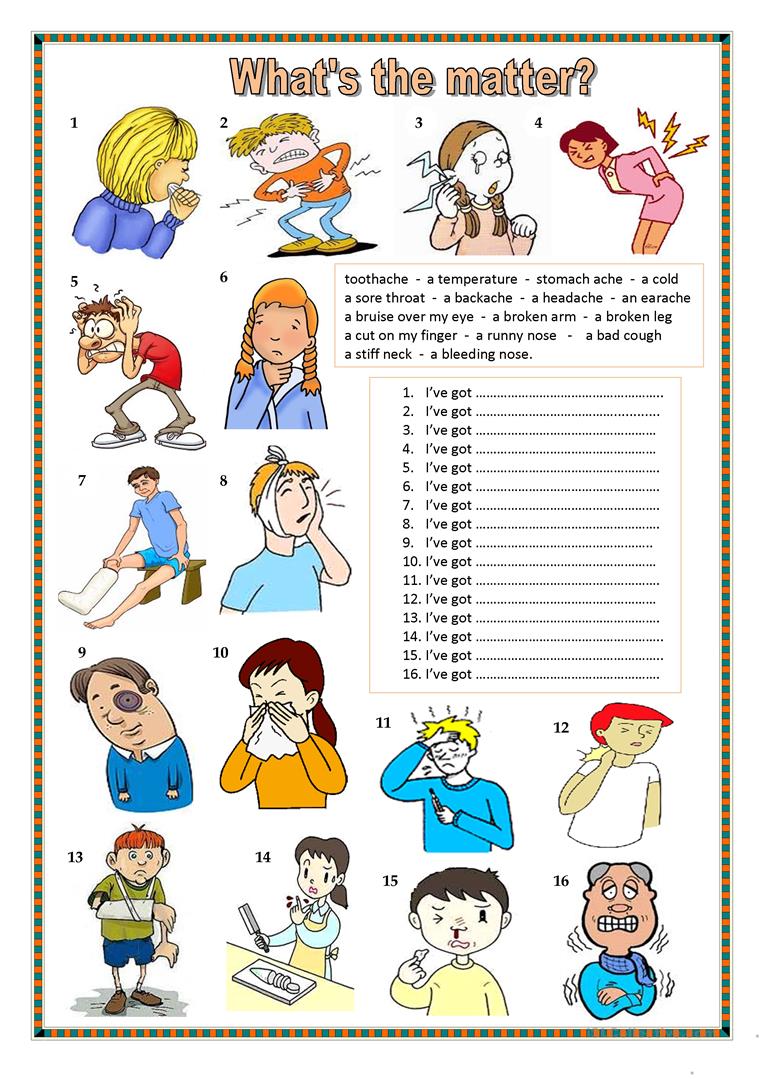 UNIT 1AIM: Asking and answer about health problems